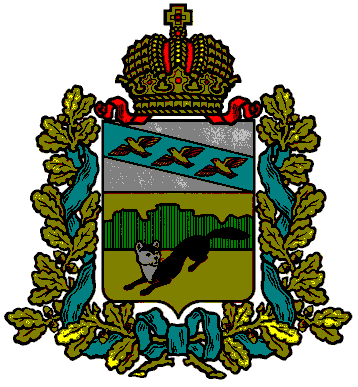 ПРЕДСТАВИТЕЛЬНОЕ СОБРАНИЕБОЛЬШЕСОЛДАТСКОГО РАЙОНАКУРСКОЙ ОБЛАСТИР Е Ш Е Н И Еот «28» декабря 2020 года №8/59-4___  307850, Курская обл., с.Большое Солдатское, ул.Мира,1         Об утверждении Перечня объектов капитального строительства муниципальной собственности на 2020 год и на плановый период 2021 и 2022годов, финансируемых за счет средств бюджета Большесолдатского района Курской области и бюджетных инвестиций, предусмотренных на реализацию муниципальных программ    Большесолдатского района Курской области, и их финансировании.          В соответствии  с Федеральным законом от 6октября2003года №131-ФЗ «Об общих принципах организации местного самоуправления в Российской Федерации», Постановлением Администрации Большесолдатского района Курской области от23.09.2019г.      №  400 «О принятии решения о подготовке и реализации бюджетных инвестиций за счет средств бюджета  муниципального  района  в объекты капитального строительства муниципальной собственности   Большесолдатского района Курской области»,Уставом муниципального района «Большесолдатскаий район»Курской области, Представительное Собрание Большесолдатского района Курской области РЕШИЛО:1.Утвердить «Перечень объектов капитального строительства муниципальной собственности на 2020 год и на плановый период 2021 и 2022годов, финансируемых за счет средств бюджета Большесолдатского района Курской области и бюджетных инвестиций, предусмотренных на реализацию муниципальных программ    Большесолдатского района Курской области, и их финансировании».2.Настоящее решение вступает в силу со дня подписания.Председатель Представительного СобранияБольшесолдатского района Курской области                                                      Д.М. РыбочкинГлава Большесолдатского районаКурской области                                                       В.П. ЗайцевПриложениек решению Представительного СобранияБольшесолдатского района Курской области                                                                                                                                                                                               от «28» декабря   2020.№ 8/59-4    «Об утверждении       перечня объектов капитального строительства муниципальной собственности на 2020 год и на плановый период 2021 и 2022годов, финансируемых за счет средств бюджета Большесолдатского района Курской области и бюджетных инвестиций, предусмотренных на реализацию муниципальных программ    Большесолдатского района Курской области, и их финансировании».Переченьобъектов капитального строительства муниципальной собственности на 2020год и на плановый период 2021 и 2022годов, финансируемых за счет средств бюджета Большесолдатского района Курской области и бюджетных инвестиций, предусмотренных на реализацию муниципальных программ    Большесолдатского района Курской области, и их финансировании Развитие транспортной системы, обеспечение перевозки пассажиров и безопасности дорожного движения Большесолдатского района Курской областиПодпрограмма  «Развитие автомобильных дорог»Администрация Большесолдатского районаРеконструкцияавтомобильной дороги«Дьяконово-Суджа            местный бюджет           1260,223-граница с Украиной» областной бюджет       35290,950-Нижнее Гридино-Исаевский» в Большесолдатском районе Курской области(2пусковой комплекс)ИТОГО                                                                                                               36551,173Администрация Большесолдатского районаРеконструкция автомобильной дороги «Дьяконово-Суджа-граница с Украиной»                                 местный бюджет           1047,598-Нижнее Гридино-Исаевский» в Большесолдатском районе Курской области(1пусковой комплекс)       ИТОГО 1047,598Администрация Большесолдатского района    Строительство проездов по ул.Абессиняявд.Малый Каменец Большесолдатскогоместный бюджет           786,785 района Курской области   ИТОГО                                                                         786,785Администрация Большесолдатского районаСтроительство проездов под.Малый Каменец Большесолдатского                    местный бюджет        778,722 района Курской области   ИТОГО                                                                                                             778,722                                                                     Администрация Большесолдатского районаПроектирование автомобильной дороги «Дьяконово-Суджа-граница с Украиной-Любостань-Леоновка»-Большой Каменец» в Большесолдатском районе местный бюджет  500,000Курской областиИТОГО                                                                                                            500,000Администрация Большесолдатского районаПроектирование объекта реконструкции «Автомобильная дорога «Ржава –Щербачевка»местный бюджет       500,000В Большесолдатском районе Курской областиИТОГО                                                                                                          500,000Администрация Большесолдатского районаАвтомобильная дорога «Ржава –Щербачевка»   местный бюджет   2300,000В Большесолдатском районе Курской области ИТОГО                                                                                                                                                                                           2300,000Администрация Большесолдатского районаСтроительство Дьяконово-Суджа-граница с Украиной-Любостань-Леоновка»-Большой Каменец» в Большесолдатском районе                                         местный бюджет   1500,000Курской областиИТОГО                                                                                                                                                                                                                      1500,000Повышение эффективности работы с молодежью,организация отдыха и оздоровления детей,молодежи,развитие физической культуры и спорта в Большесолдатском районе Курской областиПодпрограмма «Реализация муниципальной  политики в сфере развития физическойкультуры  и спорта»Администрация Большесолдатского районаФизкультурно-оздоровительный комплекс в местный  бюджет6826,868селе Большое Солдатское Большесолдатского                             федерал.,областной           123613,734 района Курской области                                                                                        бюджетИТОГО                                                                                                                                                    130440,602Развитие образованияБольшесолдатского района Курской областиПодпрограмма «Развитие  дошкольногои общего образования»Администрация Большесолдатского районаМуниципальное казенное образовательное                                             местный бюджет                                                                               14569,72учреждение «Саморядовская средняя общеобразовательная                   областной                                                                                     276824,84 школа»Большесолдатскогорайона Курской областиНаименование программ, муниципальных заказчиков,объектовБюджетные инвестиции на 2020годБюджетные инвестиции на плановый период Бюджетные инвестиции на плановый период Наименование программ, муниципальных заказчиков,объектовБюджетные инвестиции на 2020год2021год2022год